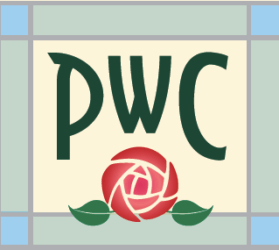 2021 PWC Scholarship Application – DEADLINE 3/1Name: Cell:                                  			Email:Mailing Address:What are your career goals and how you would use $1,000 to help achieve those goals?  (100 to 300 words)We are most interested to learn of your service. You may wish to tell us of your contributions to your family, our city, and or the community.  (100 to 300 words)Is there anything else about yourself that you would like us to know? Email this application with one letter of reference as attachments to PWC Scholarship Chair: Debbie Daunt – Email: Debbie.Daunt@icloud.comThe scholarship winners will be notified in late March 2021. The recipients and their parents will be invited to our scholarship winner reception held on Zoom for 2021 - April 14th, 2021 @ 11:00 am.